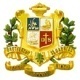 Saint Gabriel’s FoundationBangkok, Thailand 10300The Learning Strand and Standard/IndicatorsSubject: Economics (So. 3)			                       Code So Level: Grade 6						            Semester 2Strand 3: EconomicSub strand:	 Manufacturer (U1)    Standard So3.1: Understanding and capability of managing resources for production        and consumption; efficiency and cost-effective utilization of limited        resources available; and understanding principles of Sufficiency        Economy for leading a life of equilibrium    Indicators:		So3.1.1 Define what a manufacturer is;	So3.1.2 Identify and explain the important roles of a manufacturer;	So3.1.3 Describe the contribution of a manufacturer towards the society;	So3.1.4 Define the word morality and resources.Sub Strand:  Consumer (U2)    Standard So3.1: Understanding and capability of managing resources for production         and consumption; efficiency and cost-effective utilization of limited         resources available; and understanding principles of Sufficiency         Economy for leading a life of equilibrium    Indicators:	So3.1.1 Define consumer;	So3.1.2 Recognize and explain the responsibilities of a consumer;	So5.1.3 Define the term trademark and overpay;	So5.1.4 Describe the factors to be considered before purchasing the product.Sub Strand: 	Economic System and Economic Relationship (U3)    Standard So3.2: Understanding of various economic systems and institutions,         economic relations and necessity for economic cooperation in the         world community    Indicators:	So3.2.1 Define Economic system and Economic units;	So3.2.2 Distinguish between economic units – household units;	So3.2.3 Identify business units and government units; 	So3.2.4 Explain economic relationship;So3.2.5 Identify household unit, business unit and government unit and explain how	 they are related to each other.Sub Strand:  Earning income, spending savings and investment (U4)         Standard So3.1: Understanding and capability of managing resources for production        	  and consumption; efficiency and cost-effective utilization of limited        	  resources available; and understanding principles of Sufficiency         			  Economy for leading a life of equilibrium.        Indicators:	So3.1.1 Define saving;	So3.1.2 Identify and recall the advantages of saving;	So3.1.3 Describing investing and the types of investments; 	So3.1.4 Recall direct and indirect investments and explain them.Sub Strand: Sufficiency Economy (U5)     Standard So3.1: Understanding and capability of managing resources for production        	 and consumption; efficiency and cost-effective utilization of limited        	 resources available; and understanding principles of Sufficiency         			Economy for leading a life of equilibrium.    Indicators:	So3.1.1. Explain and identify His Majesty King Bhumibol’s ideas about the Theory of 		  Sufficiency Economy;	So3.1.2 Recognize how sufficiency Economy methods are practiced	So3.1.3 Describe how the Sufficiency Economy Philosophy is applied in organization 		 and stimulation programs; Basic Standard of Learning:References:	Textbook (History and Geography) Primary 6 of Saint Gabriel’s Foundation.	The Basic Education Core Curriculum, B.E. 2551, The Ministry of Education.Noted by:						Approved by: ___________________________		   		___________________________        Head, Academic Affairs						School DirectorSemesterSub-StrandsStandards Semester 2	Manufacturer (U1)3.1 Semester 2Consumer (U2)3.1 Semester 2Economic System and Economic Relationship (U3)3.2 Semester 2Earning income, spending saving and investments (U4)3.1 Semester 2Sufficiency Economy (U5)3.1